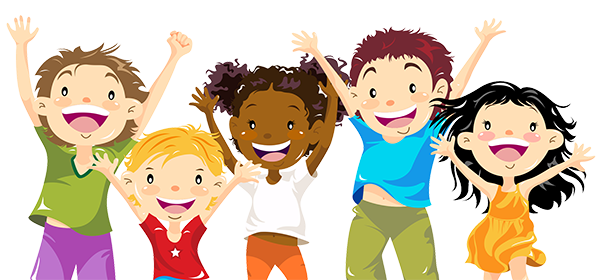 SMAARTTSPECIFIC
What exactly do you want to achieve?MEASUREABLE
How will you know when you have reached your goal?ACHIEVABLE
Are your gold attainable?ACHIEVABLE
Are your gold attainable?RELEVANT
How does reaching your goal help you?TIME-BOUND
When do you plan to start and complete your goal?TIME-BOUND
When do you plan to start and complete your goal?My SMART GoalMy SMART GoalMy SMART GoalMy SMART GoalMy SMART GoalMy SMART GoalMy SMART GoalI willI willI willI willI willI willI willread 20 minutes every night before bed for a
month so I can improve my reading skillread 20 minutes every night before bed for a
month so I can improve my reading skillread 20 minutes every night before bed for a
month so I can improve my reading skillread 20 minutes every night before bed for a
month so I can improve my reading skillread 20 minutes every night before bed for a
month so I can improve my reading skillread 20 minutes every night before bed for a
month so I can improve my reading skillread 20 minutes every night before bed for a
month so I can improve my reading skillstarting onstarting onstarting onstarting onstarting onstarting onstarting on<mm/dd/yyyy>.<mm/dd/yyyy>.<mm/dd/yyyy>.<mm/dd/yyyy>.<mm/dd/yyyy>.<mm/dd/yyyy>.<mm/dd/yyyy>.I'll reach my goal byI'll reach my goal byI'll reach my goal byI'll reach my goal byI'll reach my goal byI'll reach my goal byI'll reach my goal bysetting a timer for 20 minutes each night and
read until the time goes off.setting a timer for 20 minutes each night and
read until the time goes off.setting a timer for 20 minutes each night and
read until the time goes off.setting a timer for 20 minutes each night and
read until the time goes off.setting a timer for 20 minutes each night and
read until the time goes off.setting a timer for 20 minutes each night and
read until the time goes off.setting a timer for 20 minutes each night and
read until the time goes off.John SmithJohn SmithJohn Smithmm/dd/yyyymm/dd/yyyymm/dd/yyyyPREPARED BYPREPARED BYPREPARED BYDATEDATEDATE